CCBUG Tuggerah Lake Loop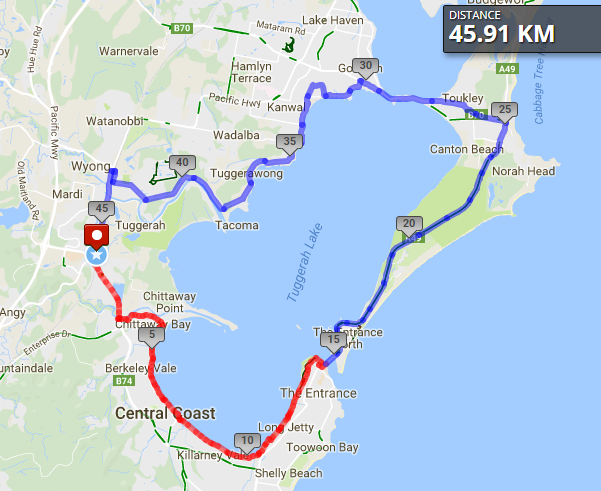 Ride Summary:A nice cruising paced ride around Tuggerah Lake, sometimes lapping at the shores of the lake and sometimes weaving through the suburbs. Starting at Tuggerah train station and utilising some shared paths but mostly on the road/road shoulder. Riding slower on the shared path section, but pumping the pedals along Wilfred Barrett Drive shoulder. But watch out for Wilfred, the sometimes overly friendly Magpie!Note: some sections of the ride noted as on shared path may be substituted by road.Ride Details – A nice cruising paced ride around Tuggerah Lake, sometimes lapping at the shores of the lake and sometimes weaving through the suburbs.We start at Tuggerah train station and immediately jump on the shared path heading under Wyong Rd and then heading east along the Wyong Rd shared path to Chittaway. Jumping onto the road for a short while we soon return to shared path following along the lake shore.Perhaps a quick stop at the “long jetty” at Long Jetty to read about it’s history, or just to visit the local toilet (an out of body experience?), before continuing north and leaving the shared path at Picnic Point Reserve.Around the point and right past the Lakehouse, we take a left off Oakland Ave into dead-end Bent Street where a short regroup may pickup some extra riders before joining Wilfred Barrett Drv via a short cross-country section (either shared path or road shoulder over the Entrance bridge), before we start winding up to “warp speed” (whatever that is for you) after Magenta Shores. Enjoy the speed before we slow to a cruising pace through the higher traffic areas of Noraville and through Toukley and over the bridge to Gorokan.Another lefty off Wallarah Rd as we wind our way along the north west side of Tuggerah Lake via Tuggerawong, then up alongside Wyong Creek to Wyong station.Nearly back to the beginning we jump on to the old Pacific Highway and then the bicycle path along Tuggerah straight. The End. Opt in pointsThe Entrance, cnr Bent St and Wilfred Barret Drv.Opt out pointsThe Entrance, cnr Bent St and Wilfred Barret Drv.Wyong train stationWater & Toilet LoctionsLong jetty jettyPicnic Point Reserve The EntranceMap Reference: http://www.mapmyride.com/routes/view/1890354443 Ride Leaders Personal Notes: Include any alternate routes/detours, or other points of interestCue Sheet –Ride Distance:46 kmsAltitude Gain:200 mGrade:MediumAverage Pace1:21-23 kphRide Surface:Road & PathEst. Duration: 2.5 hrsIdeal for:Road bikeChild Suitable1:13+ experiencedRidesAssist:YesDistance From StartDirection to turnStreet / LocationHazards / notes0LeftShared path along Pacific Hwy0.2StraightShared path under Wyong RdWatch for steep descent and bollards?0.3LeftShared path under Wyong Rd2.4RightShared path2.5RightShared path under Wyong Rd2.7LeftChittaway RdWatch for cars4.0RightLakeridge AveWatch for cars4.2LeftShared pathWatch for bollards11.6StopLong jetty jettyBikes off the path while you read about the long jetty; toilet stop14RightThe Entrance Rd15.2RightOakland Ave15.3LeftBent St15.4StopBent StPickup others; short cross-country section15.4LeftWilfred Barrett DrvOver bridge over use shared path or shoulder16.5StraightWatch out for Wilfred the magpie24.2RegroupWilfred Barrett DrvOptional regroup point25.1LeftMain Rd29StraightMain Rd then Wallarah RdNarrow bridge30.1LeftLakeview Ave30.2RightLett St30.6LeftLeichardt Rd30.8LeftBrennon Rd30.8RightMarks Rd32LeftDonald Ave33StraightTuggerawong Rd37.5StraightWolseley Ave39.8StraightMcDonagh Rd41.3Veer RightBoyce Ave42StraightWarner Ave42.8RightHowarth St43LeftRoundabout then over the trainline43.1LeftPacific Hwy44StraightPacific HwyShoulder disappears, merge into lane44.2Veer LeftBicycle lane along Pacific Hwy46StopTuggerah train stationThe end!